Judy Niemeyer Foundation Piecing Supply ListSupplies:✓ Twinkle Star Pattern ✓ Fabric Requirements (see pattern) or purchase prepared kit - If selecting own fabrics you will need 2 dark, 2 light, and 4 medium pieces (see picture  	below for sample selections) ✓ 12 inch Add-A-Quarter Ruler ✓ Flower pins ✓ Fabric glue stick or glue pin (water washout) 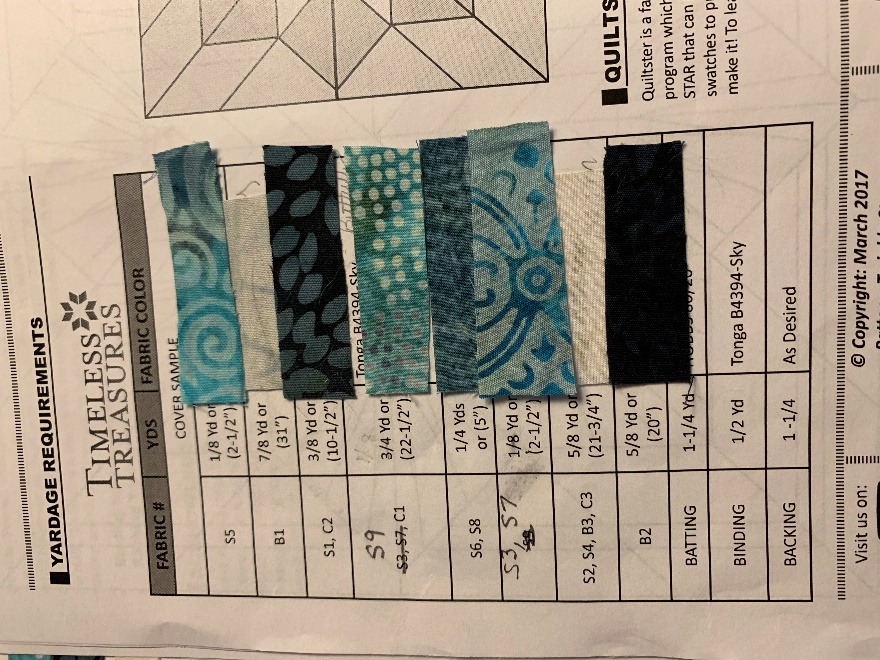 ✓ Purple Thang or stiletto that does not poke through fabric ✓ Large Ziploc bags (8) ✓ Scotch tape 	✓ Wonder clips, binder or paper clips General Sewing Supplies: ✓ Sewing Machine ✓ 6x24 inch ruler ✓ Rotary cutter ✓ Small scissors ✓ Seam ripper ✓ Size 70 (10) sewing needle ✓ High-quality thread ✓ 1/4 inch foot Homework prior to class:✓ Read through the General Instruction section of the pattern (pages 1-4) ✓ Prepare the Foundation Papers (page 2) ✓ Have fabric swatches placed on the last page (16) of instructions as pictured	Class Date:_____________________________________________Class Time:_____________________________________________